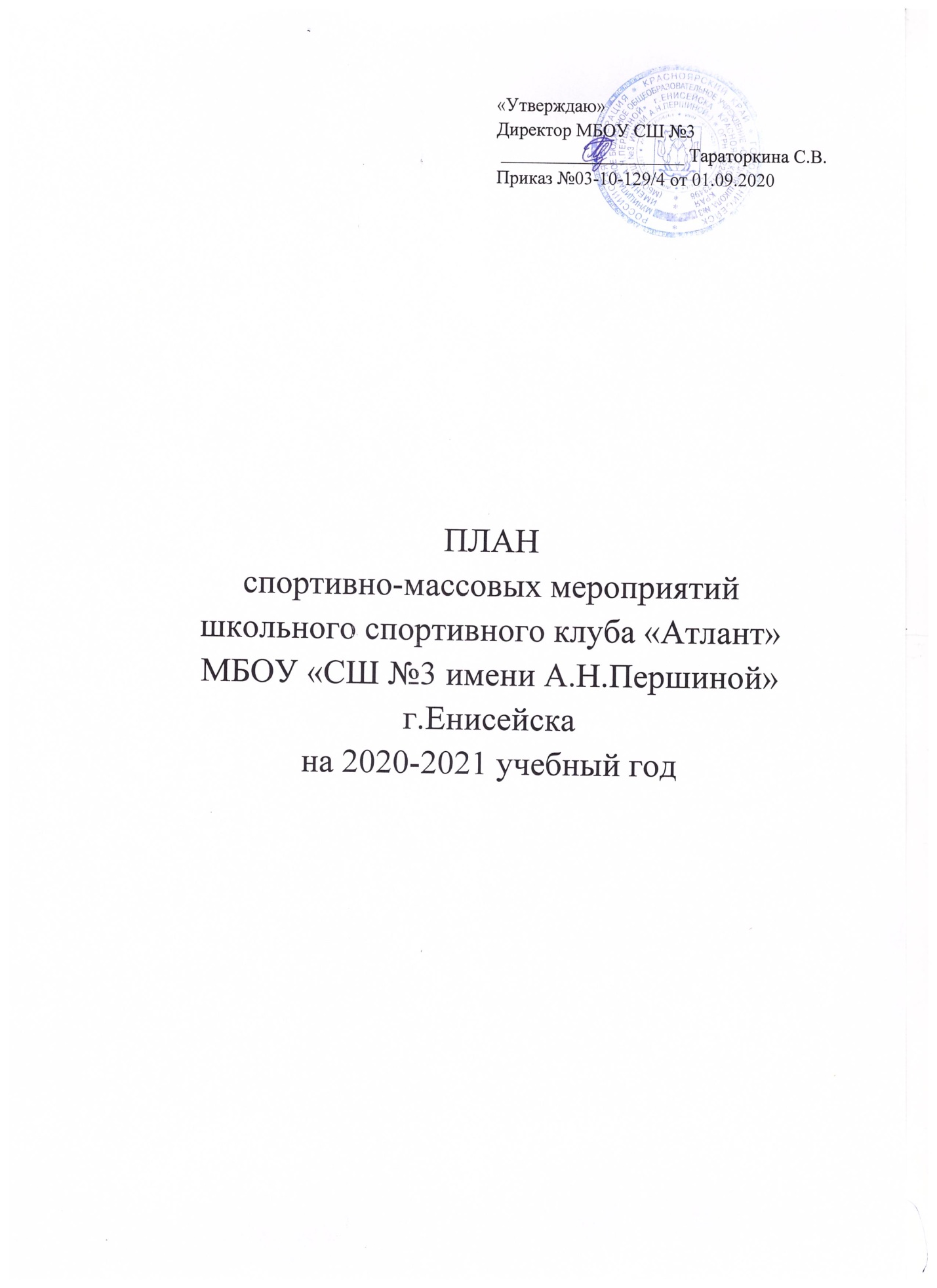 № п/пНаименование мероприятийСроки проведенияОтветственные2.1. Открытие школьной спартакиадыЛ/а кросс «Золотая осень» 1-11 кл.Всероссийский «День Бега»Соревнования по пожарно-прикладному спорту 9-11 кл.СентябрьУчителя физ.культуры, руководитель ШСК2.2.Городские соревнования по баскетболуОктябрьУчителя физ.культуры, руководитель ШСК2.3Городские соревнования по волейболуГородские соревнования по шахматамГородские соревнования «Веселые старты» (1-4 кл.)НоябрьУчителя физ.культуры, руководитель ШСК2.4Городские соревнования по баскетболуГородские соревнования по волейболуОткрытие школьного лыжного сезонаДекабрьУчителя физ.культуры, руководитель ШСК2.5Школьная зимняя спартакиада ВеГо Городские соревнования по баскетболуОлимпиада по физической культуре (7-11 кл.)Лыжные гонки (5-11 кл.)ЯнварьУчителя физ.культуры, руководитель ШСК2.6Городские соревнования по баскетболуЗональные соревнования по волейболуЗональные соревнования по лыжным гонкамПолиатлон зимний (10 кл.)ФевральУчителя физ.культуры, руководитель ШСК2.7Городские соревнования по баскетболуСоревнования по регбиЗональные соревнования по волейболуЛыжная эстафета (2-4 кл.)МартУчителя физ.культуры, руководитель ШСК2.8Весенняя спартакиада городов ВеГоГородские соревнования по баскетболуЗональные соревнования по регбиЗональные соревнования по баскетболуГородские соревнования по легкой атлетике (5-10 классы)Городские соревнования по мини-футболуЗональные соревнования по мини-футболуАпрельУчителя физ.культуры, руководитель ШСК2.9Финальные соревнования по легкой атлетике.Эстафета в честь 9 мая (4-11 классы)Спартакиада допризывной молодежиМайУчителя физ.культуры, руководитель ШСК